Press Release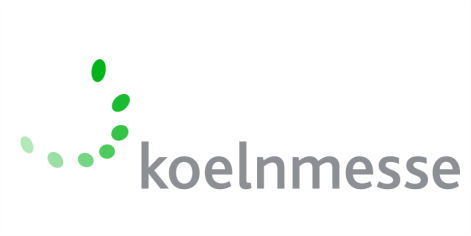 24 Marzo 2022, MilanoDEBUTTA INTERNATIONAL HARDWARE FAIR ITALYInternational Hardware Fair Cologne annuncia l’evento satellite. +++ La nuova manifestazione “powered by EISENWARENMESSE” si terrà il 5 e 6 maggio 2023 a Fiera di BergamoKoelnmesse porta in Italia il collaudato modello fieristico di EISENWARENMESSE, lanciando International Hardware Fair Italy, il nuovo progetto internazionale per il mercato europeo, per dare una “casa” negli anni dispari al mondo della ferramenta, dell’edilizia, del DIY, dell’outdoor e giardinaggio, della sicurezza, del colore, dell’elettrico e delle forniture industriali. "La decisione di lanciare International Hardware Fair Italy è in linea con la nostra strategia di rafforzare il portfolio globale di eventi di Koelnmesse e di rispondere al contempo alla crescente domanda del mercato italiano" ha dichiarato Gerald Böse, CEO di Koelnmesse GmbH.Ecco, in estrema sintesi, l’impegno che la nuova manifestazione intende mantenere, ponendosi in alternanza con International Hardware Fair Cologne – meglio nota come EISENWARENMESSE - che si tiene negli anni pari a Colonia, la più grande fiera del settore a livello mondiale, di cui l’appuntamento italiano riprende impostazione, contenuti, stile, filosofia, obiettivi e qualità. Una iniziativa che sottolinea la grande attenzione di uno dei più importanti organizzatori di fiere mondiali verso il nostro Paese che, oltre a essere un mercato di primissimo piano, è indubbiamente una delle piazze più attrattive per eventi di caratura europea.La scelta della nuova location, Bergamo, facilmente raggiungibile, in posizione strategica nel nord Italia e ben collegata a tutta l‘Europa, risponde alle esigenze di sviluppo e di internazionalità della nuova manifestazione.“Da tempo raccogliamo segnali precisi dal mercato italiano ed europeo per un evento che dia ai tanti comparti citati la necessaria continuità di rapporto con la domanda”, ha commentato Thomas Rosolia, amministratore delegato della filiale italiana di Koelnmesse. “Abbiamo dunque scelto di scendere in campo e di mettere tutta la nostra esperienza di organizzatori di fiere in una rassegna internazionale rispondente alle reali esigenze del comparto tecnico ferramenta, edilizia e DIY. Ci avalleremo della collaborazione di partner istituzionali e di aziende protagoniste della produzione e della distribuzione”, ha aggiunto Rosolia.Estremamente variegato l’universo dei visitatori a cui International Hardware Fair Italy intende rivolgersi: dalla distribuzione ferramenta tradizionale e professionale alle utensilerie, dalla grande distribuzione e le insegne del fai-da-te ai colorifici e alle rivendite di materiali per l’edilizia. Non mancheranno, ovviamente, produttori e importatori, distributori e decision maker del mondo dell’industria e della 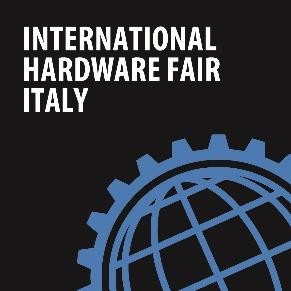 International Hardware Fair ItalyFiera di Bergamo 5-6/05/2023www.hardwarefair- italy.comYour contact:Alessandra FraschiniTel.+39 02 86 96 13-1Fax+39 02 89 09 51-34E-mailalessandra.fraschini@ koelnmesse.itKoelnmesse S.r.l. Viale Sarca 336/F Edificio 1620126 Milano (MI)Italywww.koelnmesse.itManaging Director: Thomas Rosoliamanutenzione, le sempre più importanti piattaforme e-commerce, i garden center, i gruppi di acquisto, l’industria, le società di servizi.A fare da corollario alla parte espositiva un ricco calendario di eventi: incontri di business con i maggiori distributori, convegni, aree demo e workshop formativi con i quali approfondire temi e problematiche di comparti che sono in rapida e continua evoluzione.International Hardware Fair Italy si terrà il 5 e 6 maggio 2023 a Bergamo Fiere.Koelnmesse – Fiere di settore per il comparto ferramenta: Koelnmesse è leader internazionale nell'organizzazione di fiere nel comparto ferramenta e fai-da-te. EISENWARENMESSE, il Salone Internazionale delle Ferramenta, è la fiera nr. 1 del settore a livello globale e si tiene a Colonia, così come Asia-Pacific Sourcing che presenta prodotti, novità e trend del settore giardino e casalinghi dall'estremo Oriente. Koelnmesse sta inoltre ampliando il proprio portfolio internazionale in mercati importanti: China International Hardware Show a Shanghai e International Hardware Fair Italy a Bergamo sono eventi di riferimento per il mercato nazionale con una partecipazione internazionale. Garantiscono a espositori e visitatori nuove possibilità di business internazionali, riunendo in modo mirato domanda e offerta del settore. www.hardware-worldwide.comPage2/2Disponibile anche su Instagram, Linkedin, Facebook e naturalmente sul sito dedicato: www.hardwarefair-italy.comProssimi eventi:
China International Hardware Show, Shanghai, 21-23/09/2022EISENWARENMESSE, Colonia, 25-28/09/2022Asia Pacific Sourcing, Colonia, 28/02-02/03/2023Nota per la redazione:Il materiale fotografico di International Hardware Fair Italy è disponibile nella nostra banca dati immagini sul sito www.hardwarefair-italy.com alla sezione “Area stampa”. Ulteriori informazioni per la stampa sono reperibili al linkhttps://www.hardwarefair-italy.com/area-stampa In caso di pubblicazione si prega di inviare copia giustificativaPer eventuali domande rivolgersi a:  Alessandra Fraschini Communication ManagerKoelnmesse S.r.l. Viale Sarca 336/F Edificio 1620126 Milano (MI)+39 393 9037302www.koelnmesse.it